Projet d'ordre du jour de la
Consultation virtuelle des ConseillersÀ partir du mardi 9 juin 2020, de 12 h 00 à 15 h 00______________Consultation virtuelle des Conseillers 
débutant le 9 juin 2020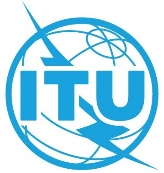 Document VC/1-F5 juin 2020Original: anglaisSujetDoc. N°1Liste des candidats aux fonctions de Président et Vice-Président des GTC, GE et GEIC20/212Journée mondiale des télécommunications et de la société de l'information (Résolution 68 de la PP)C20/173Dates et durée proposées pour les sessions de 2021, 2022, 2023, 2024, 2025 et 2026 du Conseil de l'UIT et les séries de réunions des Groupes de travail du Conseil en 2020 et 2021 (Résolutions 77 et 111 de la PP et Décision 612 du Conseil) (référence Doc. 37)C20/24Travaux préparatoires en vue de l'AMNT-20 –	Contribution de l'IndeC20/24VC/55Conférence mondiale des radiocommunications de 2023C20/556Recouvrement des coûts pour le traitement des fiches de notification des réseaux à satellite (Décision 482 (MOD) du Conseil)C20/167Appui au TSBC20/148Rapport du Vérificateur extérieur des comptes de l'Union: ITU TELECOM World 2019C20/419Rapport sur les progrès réalisés concernant le projet de locaux du siège de l'Union (Résolution 212 de la PP, Décision 619 du Conseil)C20/710Compte rendu des travaux du Groupe consultatif d'États Membres (Groupe MSAG) concernant le projet de locaux du siège de l'Union (Résolution 212 de la PP)C20/4811Résultats de la CMR-19 ayant des incidences financièresC20/5612Nouvelle fonction d'investigation et nouveau processus d'enquête–	Contribution des États-Unis d'AmériqueC20/60VC/813Incidences de la pandémie de COVID-19 sur le fonctionnement et les activités de l'UIT–	Contribution de la Fédération de Russie–	Contribution de la ChineVC/2VC/1014Rapport sur l'AR-19 et la CMR-19 (y compris la mise en œuvre de la Résolution 559 de la CMR)–	Contribution de la Tunisie–	Contribution du Kenya, du Rwanda, de la République sudafricaine et de la TunisieC20/27VC/9VC/1115Calendrier des futures conférences, assemblées et réunions de l'Union: 2020-2023 (Résolutions 77 et 111 de la PP) C20/3716Travaux préparatoires en vue du FMPT-21 (Résolution 2 de la PP, Décision 611 du Conseil)C20/517Nomination d'un nouveau Vérificateur extérieur des comptes (Résolution 94 de la PP, Décision 614 du Conseil)C20/4918Nouvel indice de l'UIT–	Contribution des Émirats arabes unisC20/62VC/319Travaux préparatoires en vue de la CMDT-21C20/30